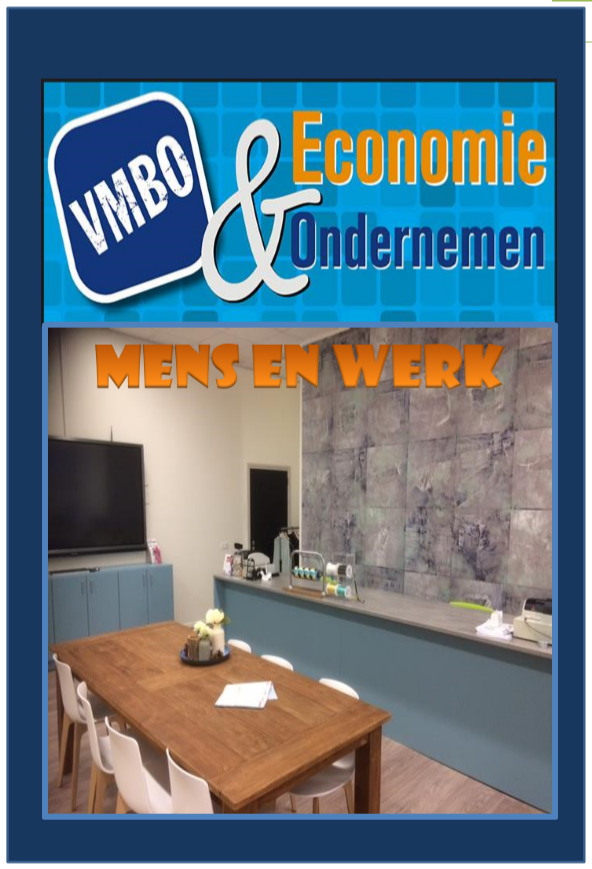 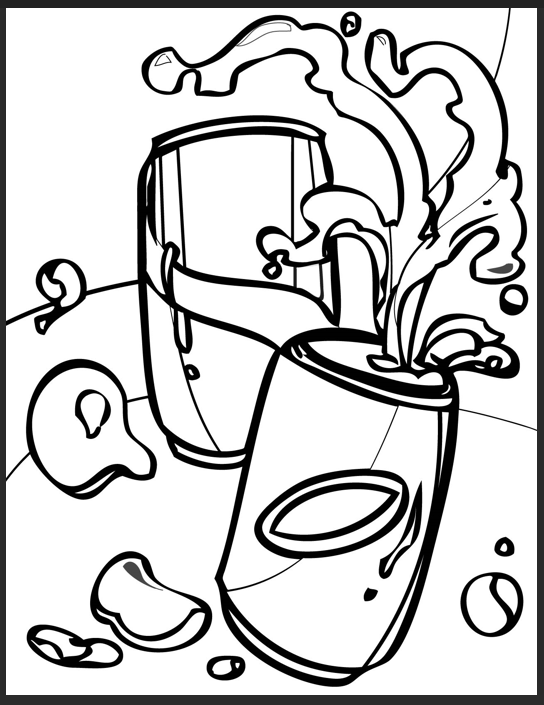 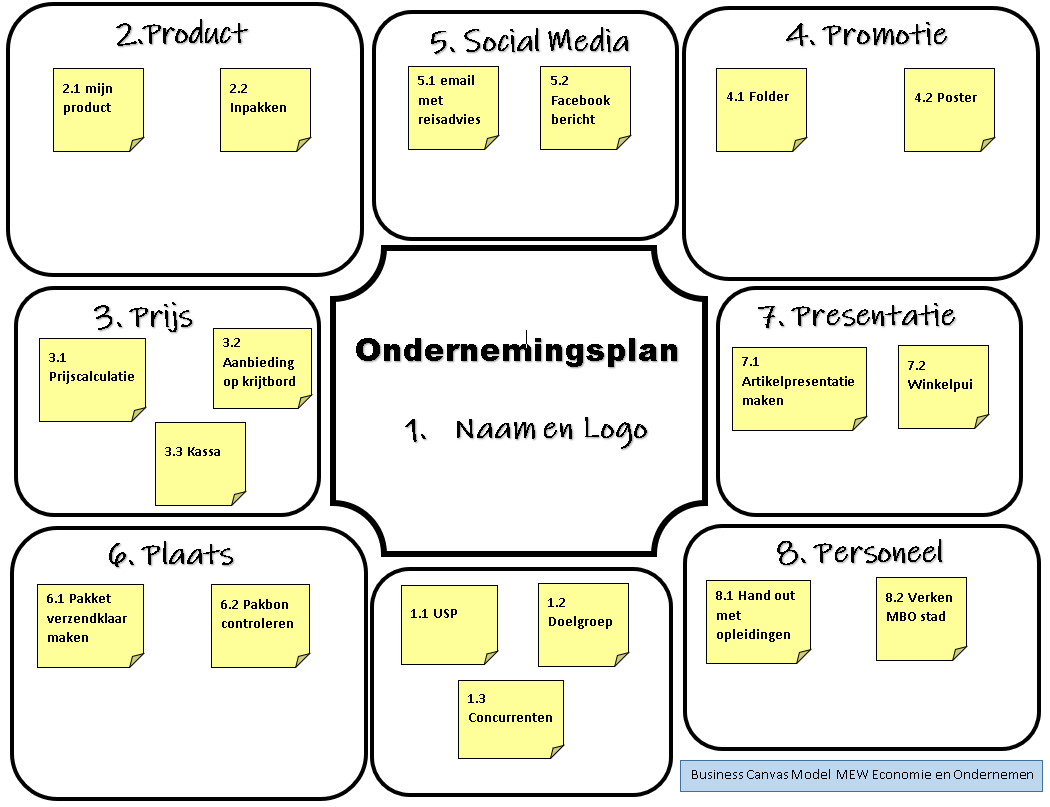 Je gaat een logo ontwerpen voor een nieuw frisdrank. Jij bent de ondernemer en bedenkt dus een nieuwe originele naam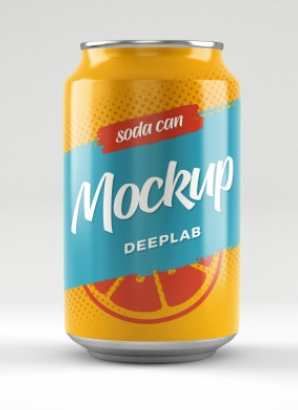 voor deze frisdrank. Wat moet je doen? Bekijk de video : https://www.uitgeversgroep.nl/studievideo/video/22341/logo-en-woordmerk-ontwerpen-in-powerpoint/page/1
Je maakt in PowerPoint een logo voor jouw frisdrank.Het mag niet lijken op een bestaande frisdrankJe gaat  het uitprinten, uitknippen en dan opplakken op het lege blikjeHoe lang werk je eraan?2 lesurenWat heb je nodig?Computer, Lijm, schaar 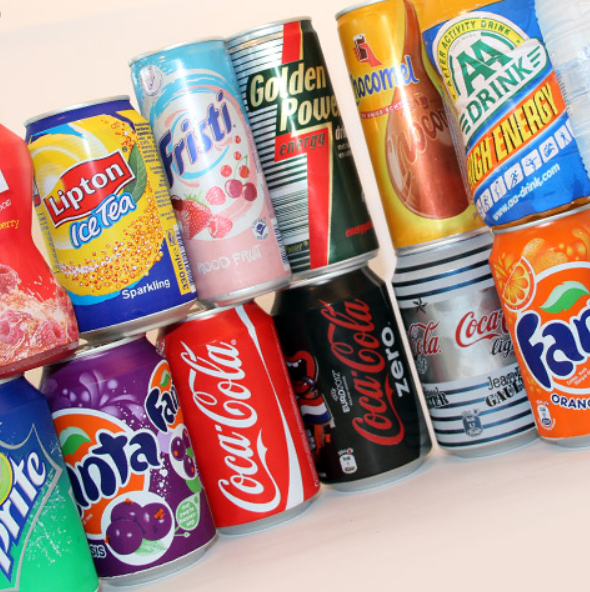 https://www.fws.nl/frisdrank/productieproces
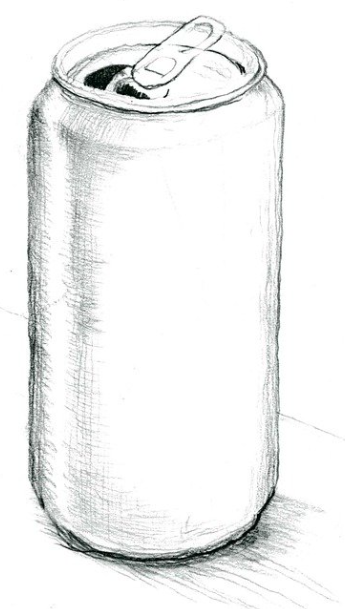 Beoordeling :                               onvoldoende             matig               voldoende            goed Unique selling point USP: is datgene wat het product bijzonder maakt en daardoor aantrekkelijk is.  Het is een belangrijke factor waarom klanten producten kopen van juist jouw bedrijf, in plaats van een vergelijkbaar product.Voorbeeld USP:  Domino Pizza: snelle levering pizza’s. M&M’s unique selling point luidt “De melkchocolade die smelt in je mond, niet in je hand”. Slogan: een korte tekst waarmee een bedrijf reclame maakt. Een USP wordt vaak verpakt in de slogan. Voorbeelden zijn: Action: Kleine prijzen, grote glimlachKruidvat: Steeds verrassend, altijd voordelig’Nike ; Just do it!Wat moet je doen?Je gaat in Word jouw frisdrank beschrijvenJe gaat in Word naar Smart-art en dan naar  > relatie  > Maak de beschrijving als in het voorbeeld.Welke kleur heeft het, welke smaak (smaken) , prik of geen prik, gekoeld  of niet.Zet eronder wat speciaal is aan jouw drankje (USP)Verzin een slogan voor jouw gezonde frisdrank.Zet de titel erboven (Mijn gezonde frisdrank)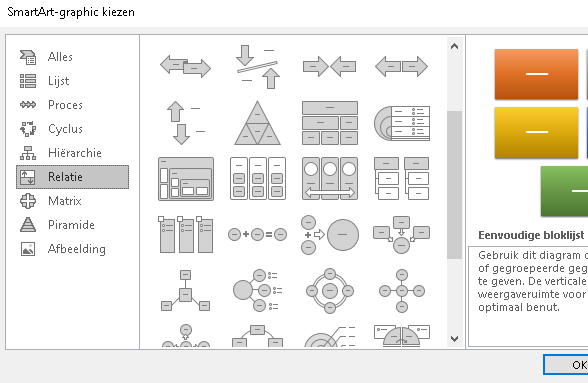 Hoe lang werk je eraan?1 lesurenWat heb je nodig?Computer of laptopMijn gezonde frisdrankJouw frisdrank wordt gedronken door een bepaalde groep mensen. Dit is de doelgroep. Dat zijn de klanten  die jouw frisdrank kopen en drinken. Die doelgroep kun je beschrijven, zoals:De leeftijd (hoe oud zij de mensen die jouw drankje kopen>)Geslacht  ( meisjes en/of jongens)Interesse (Waarom kopen ze jouw drankje?)Geografisch ( waar wonen  de mensen?)Wat moet je doen?Je gaat in Word jouw doelgroep beschrijvenJe gaat in Word naar  > invoegen > vormen  en  kiest dan de vorm van het voorbeeldJe gaat je tekst op de vorm zetten  (vorm opmaken  > tekst toevoegen )Beschrijf jouw doelgroepVerander de kleur van de vorm Zoek een bijpassend plaatje op internet en zet het naast de vorm.Zet de titel erboven ( Mijn doelgroep)Hoe lang werk je eraan?1 lesuurWat heb je nodig?Computer of laptopMijn doelgroep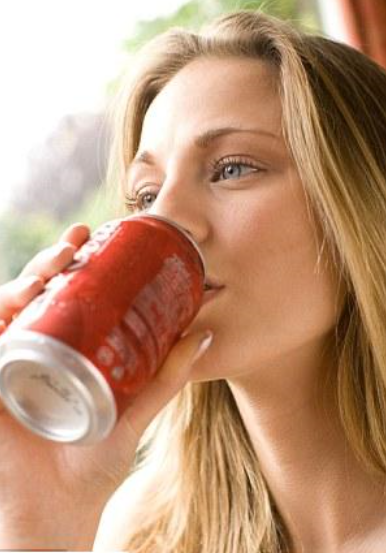 Beoordeling :                               onvoldoende             matig               voldoende            goed Een concurrent is een bedrijf dat zich met dezelfde soort producten op dezelfde doelgroep richt. Is dit geval zijn het dus andere frisdranken.Je moet altijd goed weten wie je concurrenten zijn, wat ze doen en hoe duur ze zijn.Wat moet je doen?Zet de titel bovenaan  een nieuw document in Word : De concurrentieJe gaat in Word naar > invoegen > tabel  In de  tabel zet je plaatjes van andere gezonde  frisdrankenZoek tenminste 4  plaatjes van verschillende concurrentenLet op! Dit moeten gezonde frisdranken zijn. (zoek op: gezonde frisdranken)Zoek de prijzen op van deze merken. Zet de prijs ernaastHoe lang werk je eraan?1 lesuurWat heb je nodig?Computer of laptop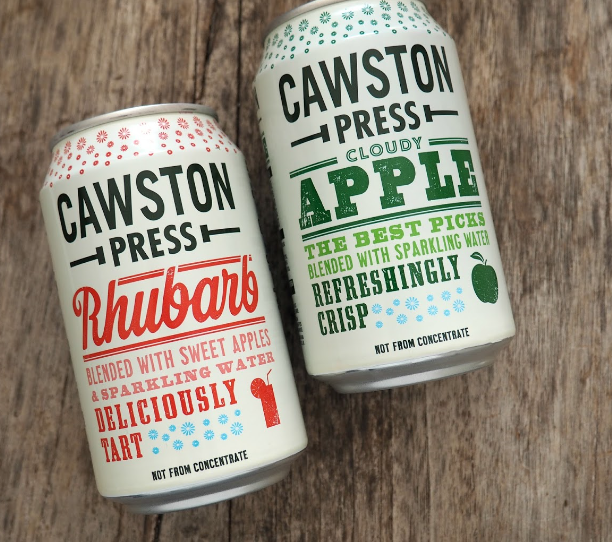 De concurrentieBeoordeling :                               onvoldoende             matig               voldoende            goed In frisdrank zit veel suiker, soms wel 8 suikerklontjes per blikje. Een teveel aan suiker kan overgewicht veroorzaken. Bekijk maar eens de onderstaande foto. Je ziet hoeveel suikerklontjes er in populaire dranken zitten. 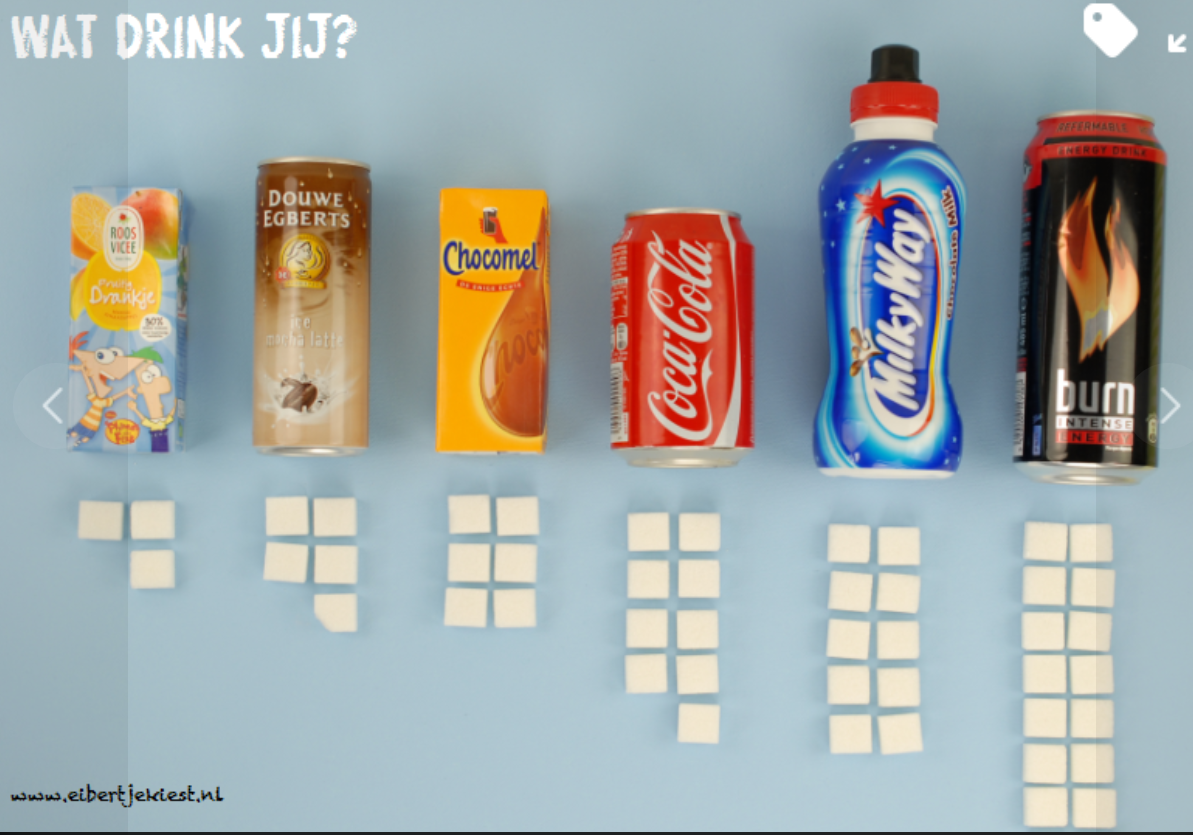 Wat moet je doen?Bekijk de tabel met suiker per frisdrank op blz.9. Maak de vragen op het bladBekijk het voedingsetiket van het blikje dat jij hebt meegenomen. Gebruik het etiket bij het maken van je eigen voedingsetiket.Lees  de tekst: verplicht op het etiket. De tekst staat op de volgende bladzijdeVul nu het etiket in voor jouw frisdrank.  Het etiket staat op de volgende bladzijdeLet op: Jij hebt een gezonde frisdrank!Hoe lang werk je eraan?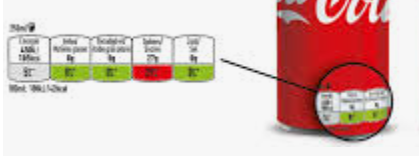 1 lesuurWat heb je nodig?Computer of laptopTabel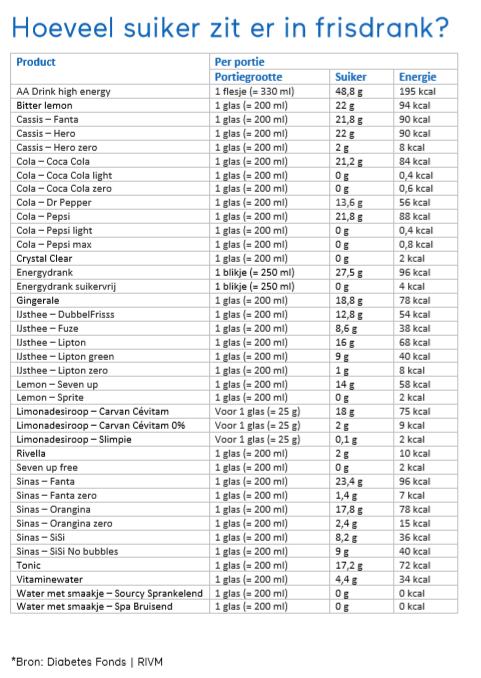 Bekijk de tabel en beantwoord de volgende vragen:In welk 3 producten zit het meeste suiker? …………………………………………………………………………………………………………………………………….Noem 3 producten zonder suiker.…………………………………………………………………………………………………………………………………….Hoeveel milliliter zit er in 1 glas? ……………………………………………………………………………….Met  stevig wandelen verbrandt je ongeveer 50 kcal per 10 min. Hoe lang moet je wandelen om een glas  Sinas Fanta te verbranden? ………………………………………………….Verplicht op een etiketWeet jij wat er verplicht op een etiket moet staan? Als je een nieuw product op de markt brengt, is het opstellen van een etiket vaak een hele uitdaging. Want hoe stel je een etiket op dat voldoet aan de wetgeving? En welke gegevens heb je daar voor nodig? Lees de volgende punten en zet de antwoorden in de het voedingsetiketDe netto hoeveelheid is het totaalgewicht  (of liter) van het product dat in de verpakking .ziteen opsomming van alle ingrediënten ( 5 verschillende)de voedingswaardeVoedingswaarde. De verplichte voedingswaardevermelding omvat: vetten (g), koolhydraten (g), waarvan suikers (g), eiwitten (g) en zout (g).Houdbaarheidsdatum.Bewaarvoorschriften en/of gebruiksvoorwaarden. Bijvoorbeeld: binnen 3 maanden gebruiken, gekoeld bewaren bij max. 7°C, na openen binnen 3 dagen consumeren.Naam en adres van het bedrijfLand van oorsprong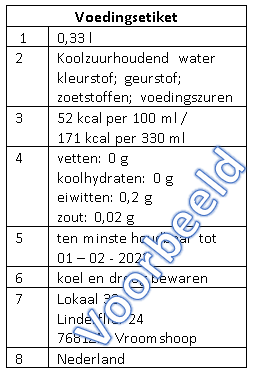 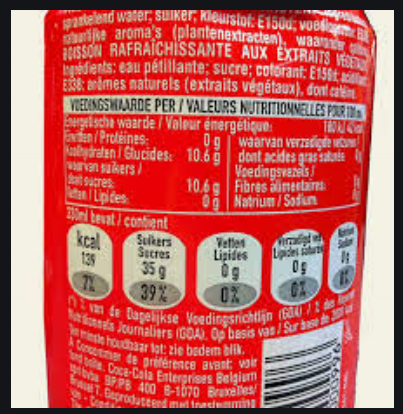 Print het etiket uit. Let op het mag niet groter zijn dan 9 x 5 cmKnip het etiket uit en plak het op het blikjeOntwerp je eigen etiket voor het blikjeMijn etiketOntwerp je eigen etiket Je etiket op het blikje is 9cm breed  x 16 cm langZet in het midden het logo.Om het logo maak je een mooi, creatief ontwerp. Het moet natuurlijk opvallen.Je mag het met stiften, kleurpotloden maken of met de computer ontwerpen.Plak je ontwerp op het blikje. Plak het voedingsetiket van de vorige opdracht op de achterkant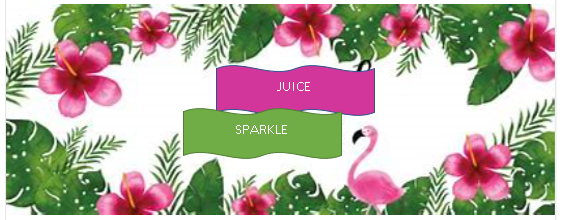 Beoordeling :                               onvoldoende             matig               voldoende            goed Als je artikelen afrekent, pak je de artikelen die de klant heeft gekocht vaak in. Je kunt mooi cadeaupapier om het artikel doen. Wat moet je doen?Lees het stappenplan van een cadeau inpakkenJe gaat een doosje inpakken (bijvoorbeeld een verpakking  of een houten blok)Je pakt een rond artikel in  als cadeauverpakking Je gaat je eigen blikje inpakken in cellofaan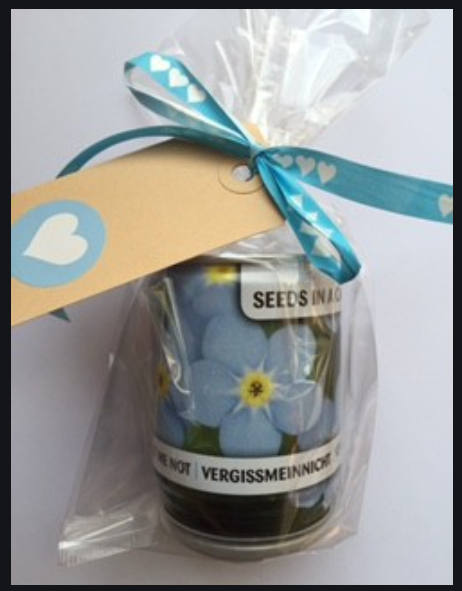 Wat moet je inleveren?Een foto van het ingepakte doosje’Een foto van het ronde artikelEen foto van je blikje in cellofaanHoe lang werk je eraan?1 lesuurWat heb je nodig?InpakpapiercellofaanCadeaulintPlakbandSchaarArtikelen om in te pakkenVoorbeelden die je kunt gebruiken.Een cadeau inpakken:	http://www.toonbankrol.nl/mooi_inpakken/Filmpje cadeau inpakken; 	www.youtube.com/watch?v=_kwiORHxEAgVideo: cadeau inpakken ronde vormen: https://www.youtube.com/watch?v=oBYd2_Qcm-Ehttps://www.youtube.com/watch?v=smxdsX9i-3IEen consument is iemand die een product koopt of een dienst afneemt.De consumentenprijs is de prijs die jij betaalt voor een product in de winkel. Dit is de verkoopprijs + BTW.Als jij een product in de winkel koopt, moet je BTW betalen. BTW staat voor belasting toegevoegde waarde. Soms noemt men die ook wel omzetbelasting. De BTW die jij betaalt moet het bedrijf weer aan de overheid afdragen.

In Nederland zijn twee BTW-tarieven. 21% voor de meeste (luxe) producten en 9% op dagelijkse levensmiddelen en noodzakelijke diensten. De consumentenprijs is de verkoopprijs inclusief BTW. Dit is dus de prijs die de klant betaalt.Wat moet je doen?Lees het voorbeeld van het berekenen van de verkoopprijsMaak de berekening voor het blikje frisdrankLees het voorbeeld van het rekenen met btwMaak de berekening van de btw voor het blikje frisdrankMaak de berekening van de consumentenprijsHoeveel kosten 6 blikjes? Hoe lang werk je eraan?1 lesuurUitleg en voorbeelden verkoopprijs en consumentenprijs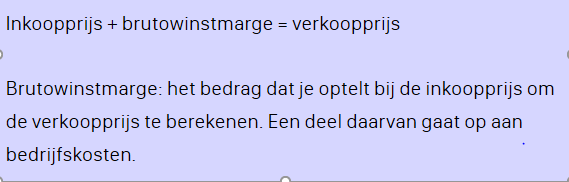 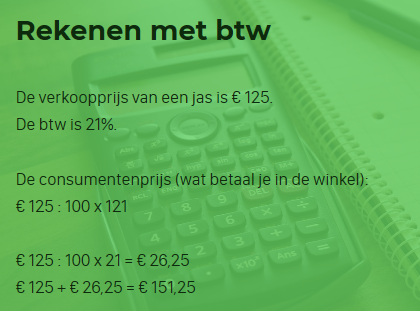 8Je gaat nu zelf aan de slag:De inkoopprijs van het blikje drinken is: € 0,32De brutowinstmarge is € 0,55De Prijs Op een krijtbord kun je snel een prijs of aanbieding schrijven. Dit doe je  met speciale krijtstiften op een zwart krijtbord. Meestal werk je met psychologische prijzen.  Een voorbeeld is 9,99 in plaats van 10.00. Dit lijkt minder. Of OP=OP of  2 halen 1 betalen. Wat moet je doen?Schrijf jouw eigen aanbieding op een krijtbordGebruik geen € tekenSchrijf de cijfers voor de komma groot, de cijfers achter de komma kleiner en hogerMaak er een mooie aanbieding van.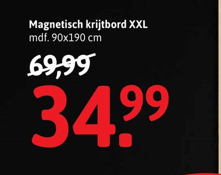 Wat lever je in?Maak een foto van jouw krijtbordZet boven de foto de titel: AanbiedingHoe lang werk je eraan?1 lesuur.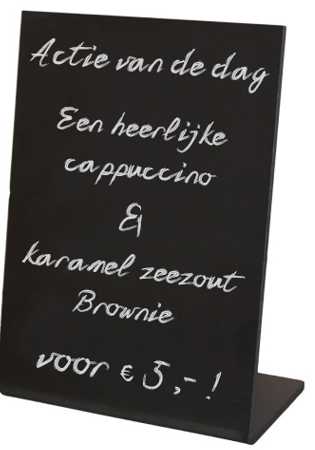 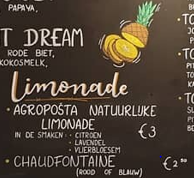 Met de kassa kun je de producten afrekenen. Natuurlijk begroet je eerst de klant op een nette manier. De toetst de prijzen in en verwerkt de korting. Je noemt het bedrag dat de klant moet betalen en geeft op de juiste manier het wisselgeld terug.Bekijk eerst de volgende filmpjes over het werken achter de kassa.Werken achter de kassa bij de Dirk  https://werkenbijdirk.nl/vacature/vakantiewerk-als-kassamedewerker-ter-aar-2/Werken achter de kassa bij AHhttps://www.youtube.com/watch?v=2EDhpYMMto4Wat moet je doen?Ga naar de kassa in het lokaal en maak kassa oefening 1 en 2Plak de kassabonnen op je bladOefen met gepast betalen en geld teruggeven op de volgende site:www.geldrekenen.oefeningen.eu/index.htmlWat lever je in?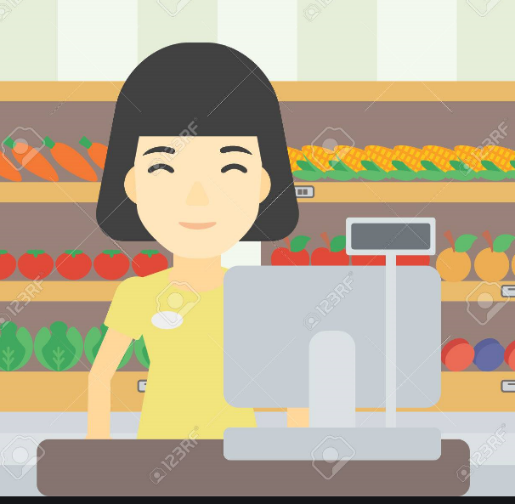 Maak kassa oefening 1 en 2Laat jouw kassa oefeningen beoordelenHoe lang werk je eraan? 1 lesuur.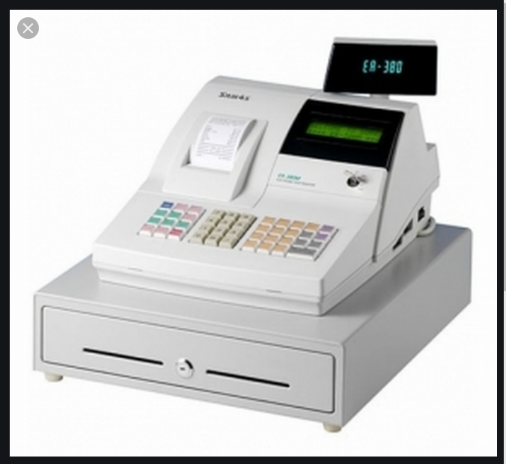 Kassa oefening 1						HEMAJe krijgt een klant aan de kassa met de volgende artikelen.  Sla de producten op de kassa aan. Let op de aantallen en kortingen.  
Kassa oefening  2			SupermarktJe krijgt een klant aan de kassa met de volgende artikelen. Sla de producten op de kassa aan. Let op de aantallen en kortingen.  Een folder is een soort dun boekje. Het wordt ook wel een brochure genoemd. Hij geeft informatie over een onderwerp of maakt reclame voor iets. De folder bestaat eigenlijk uit maar één gevouwen A4 blaadje. De tekst van een folder is kort en bondig. In een folder staan veel plaatjes en foto’s, om hem aantrekkelijk te maken. Als je een folder maakt die reclame voor iets maakt, zorg je ervoor dat de naam van het product of het bedrijf van het papier af ‘spat’. Een goede verdeling van plaatjes en tekst zorgt ervoor dat folder overzichtelijk blijft. 
Wat moet je doen?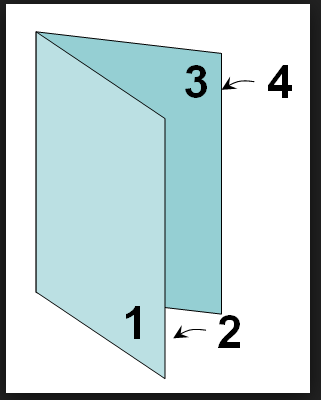 Bekijk eerst de video over het maken van een brochurehttps://www.youtube.com/watch?v=FUQzqjqZljgGa naar Word  en typ in de zoekbalk brochure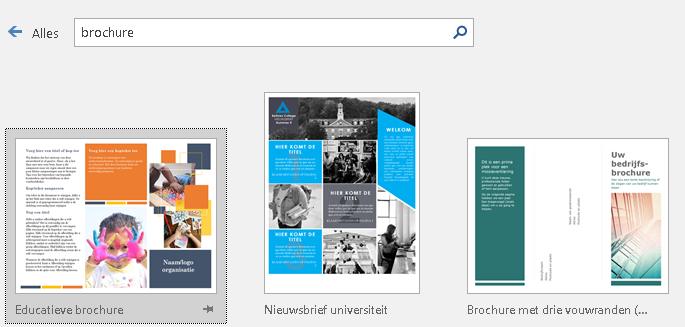 Kies een brochure die jij mooi vindtMaak de brochure voor jouw frisdrankIn de brochure staat informatie over jouw frisdrank. Hoe het smaakt, hoe het drankje het beste gedronken kan worden. Bij welke gelegenheden? Wat moet je inleveren?Een uitgeprinte dubbelzijdige folder die je als een boekje kunt vouwenBij het afdrukken dubbelzijdig  selecteren, lang de korte zijde afdrukkenHoe lang werk je eraan? 2 lesurenFabrikanten en winkeliers maken reclame om het koopgedrag van hun doelgroep te beïnvloeden. Reclame heeft verschillende functies. Bijvoorbeeld om nieuwe klanten naar de winkel te lokken of je hebt reclame waarbij veel informatie wordt gegeven over een bedrijf of product .Bedrijven laten vaak folders verspreiden of sturen productinformatie via de post aan mogelijke klanten. Dit zijn vormen van geprinte reclame. Deze reclame moet natuurlijk wel goed opvallen door plaatjes, kleuren of teksten. Dit noem je ook wel attentiewaarde.Wat moet je doen?Maak een poster voor verkoop van je productJe maakt er een speciale  verkoopactie van. Bijvoorbeeld 2 halen, 1 betalenDe naam van de winkel waar je product kan worden gekocht moet op de poster staanGebruik je zelfgemaakte logoPlaats een foto van je product op de posterOp de poster moet de datum staan van speciale actieEr komt een bekende Nederlander / sporter je product komt promotenDe poster moet een pakkende slogan hebben.De poster moet op afstand leesbaar zijn.De poster moet een attentiewaarde hebben, dus goed opvallenGebruik bijpassende achtergrond en plaatjes.Wat moet je inleveren?Een poster op A4 formaatHoe lang werk je eraan?2 lesurenWat heb je nodig?Een laptop of computerBronnen die je kunt gebruikenPosters maken		http://www.schooltv.nl/video/posters-ontwerpen-hoe-gaat-dat/Mens en Werk: Economie en OndernemenMens en Werk: Economie en OndernemenLesbrief: 1CommercieelProductNaam en Logo blikjeNaam en Logo blikjeWat moet je kennen en kunnen na deze les?Je weet wat een logo isJe weet hoe je kunt werken met PowerPointJe weet wat een logo isJe weet hoe je kunt werken met PowerPointMens en Werk: Economie en OndernemenMens en Werk: Economie en OndernemenLesbrief: 1.1CommercieelProductUSPUSPWat moet je kennen en kunnen na deze les?Je weet wat een USP isJe weet wat een slogan isJe kunt werken met smart art in WORDJe kunt een vorm invoegen in WORDJe weet wat een USP isJe weet wat een slogan isJe kunt werken met smart art in WORDJe kunt een vorm invoegen in WORDBeoordeling :                               onvoldoende             matig               voldoende            goed Mens en Werk: Economie en OndernemenMens en Werk: Economie en OndernemenLesbrief: 1.2CommercieelProductDoelgroepDoelgroepWat moet je kennen en kunnen na deze les?Je weet wat een doelgroep isJe kunt een vorm invoegen en bewerkenJe kunt een afbeelding invoegenJe weet wat een doelgroep isJe kunt een vorm invoegen en bewerkenJe kunt een afbeelding invoegenMens en Werk: Economie en OndernemenMens en Werk: Economie en OndernemenLesbrief: 1.3CommercieelProductConcurrentieConcurrentieWat moet je kennen en kunnen na deze les?Je weet wat concurrentie isJe kunt een tabel invoegenJe kunt plaatjes in een tabel zetenJe weet wat concurrentie isJe kunt een tabel invoegenJe kunt plaatjes in een tabel zeten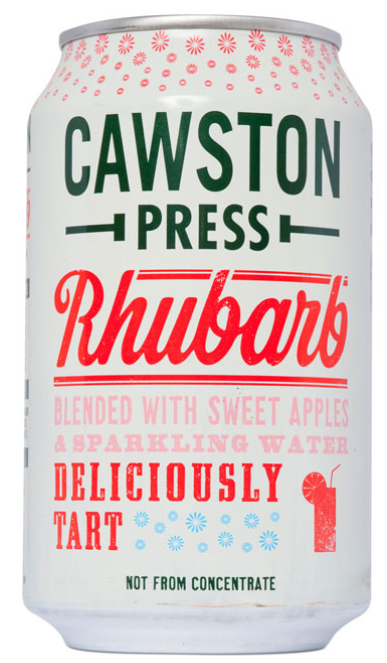 € 0,95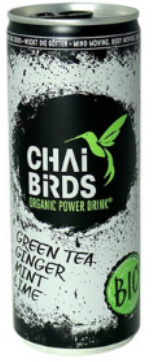 € 1,79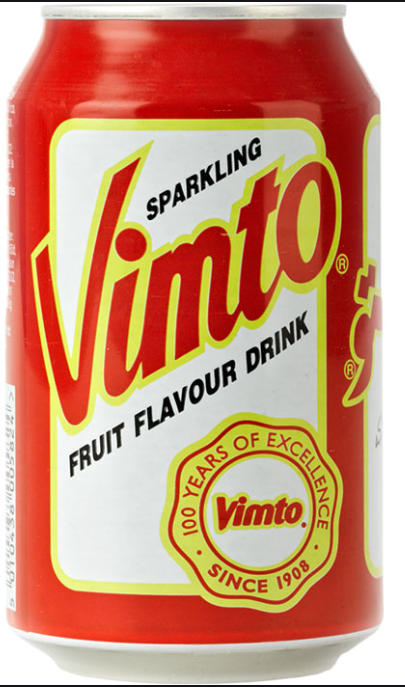 € 1,20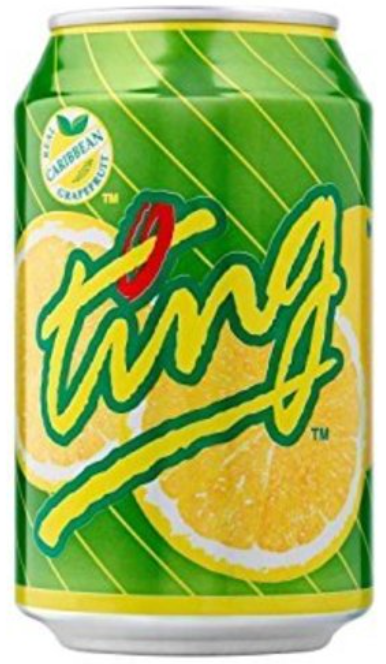 € 1,55Mens en Werk: Economie en OndernemenMens en Werk: Economie en OndernemenLesbrief: 2.1Commercieel: label ontwerpenSecretarieel: informatie zoekenMijn product _ Voor deze les moet je een blikje meenemenBekijk het filmpje: Wat kost energydrink?https://schooltv.nl/video/de-rekenkamer-in-de-klas-wat-kost-energydrink/#q=blikjesMijn product _ Voor deze les moet je een blikje meenemenBekijk het filmpje: Wat kost energydrink?https://schooltv.nl/video/de-rekenkamer-in-de-klas-wat-kost-energydrink/#q=blikjesWat moet je kennen en kunnen na deze les?Je kunt een voedingsetiket lezenJe weet wat allemaal op een etiket moet staan is Je kunt gegeven halen uit een tabelJe kunt een etiket ontwerpenJe kunt een voedingsetiket lezenJe weet wat allemaal op een etiket moet staan is Je kunt gegeven halen uit een tabelJe kunt een etiket ontwerpenVoedingsetiketVoedingsetiket12345678Mens en Werk: Economie en OndernemenMens en Werk: Economie en OndernemenLesbrief: 2.2Commercieel: inpakkenEen cadeauverpakking Een cadeauverpakking Wat moet je kennen en kunnen na deze les?Je kunt een rechthoekig product inpakkenJe kunt een rond product inpakkenJe kunt een feestelijke verpakking maken met cellofaanJe kunt lintjes krullen. Je kunt een rechthoekig product inpakkenJe kunt een rond product inpakkenJe kunt een feestelijke verpakking maken met cellofaanJe kunt lintjes krullen. Beoordeling :                               onvoldoende             matig               voldoende            goed Mens en Werk: Economie en OndernemenMens en Werk: Economie en OndernemenLesbrief: 3.1Commercieel: PrijsAdministratie: RekenenEen prijs berekenenBekijk het filmpje: Wat kost energydrink?https://schooltv.nl/video/de-rekenkamer-in-de-klas-wat-kost-energydrink/#q=blikjesEen prijs berekenenBekijk het filmpje: Wat kost energydrink?https://schooltv.nl/video/de-rekenkamer-in-de-klas-wat-kost-energydrink/#q=blikjesWat moet je kennen en kunnen na deze les?Je weet wat een consument isJe weet wat een inkoopprijs is Je kunt de verkoopprijs berekenenJe consumentenprijs berekenenJe weet wat BTW is Je kunt de BTW berekenenJe weet wat een consument isJe weet wat een inkoopprijs is Je kunt de verkoopprijs berekenenJe consumentenprijs berekenenJe weet wat BTW is Je kunt de BTW berekenenInkoopprijs van een jas€ 50,-brutowinstmarge € 75,-                            +verkoopprijs € 125,-Inkoopprijs€ brutowinstmarge€ verkoopprijs€ BTW  9%€Consumentenprijsper blikje€Beoordeling :                               onvoldoende             matig               voldoende            goed Mens en Werk: Economie en OndernemenMens en Werk: Economie en OndernemenLesbrief: 3.2Commercieel: PrijsEen prijs tekenen op een krijtbordEen prijs tekenen op een krijtbordWat moet je kennen en kunnen na deze les?Je kunt werken met een krijtbordJe kent het begrip psychologische prijsJe kunt werken met een krijtbordJe kent het begrip psychologische prijsMens en Werk: Economie en OndernemenMens en Werk: Economie en OndernemenLesbrief: 3.3Commercieel: PrijsWerken met de kassaWerken met de kassaWat moet je kennen en kunnen na deze les?Je kunt werken met de kassaJe weet hoe je een klant begroetJe wet hoe prijzen, kortingen verwerktJe weet hoe je geld terug geeftJe wee hoe je de kassahandeling afrondJe kunt werken met de kassaJe weet hoe je een klant begroetJe wet hoe prijzen, kortingen verwerktJe weet hoe je geld terug geeftJe wee hoe je de kassahandeling afrondBeoordeling :                               onvoldoende             matig               voldoende            goed 1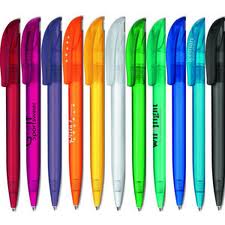 pak met pennen€ 3,251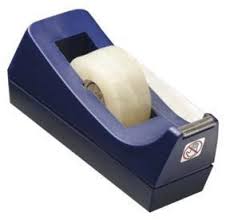 Plakbandhouder€ 4,75Nu met 20% korting2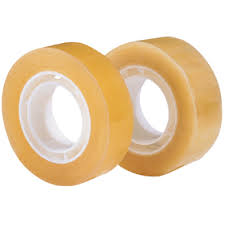 Rolletjes plakband€ 0,952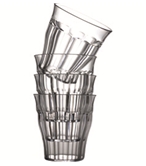 4-pak glazen€ 2,501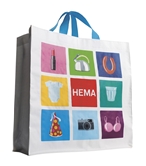 Hema Shopper€ 0,753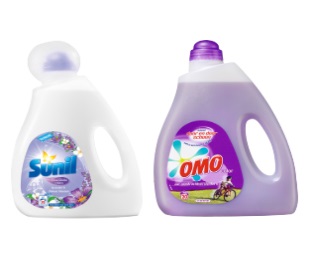 Vloeibaar wasmiddelPer fles€ 8,981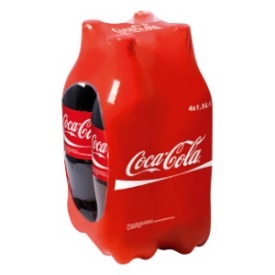 4 flessen à 1,5 lvoor€ 6,961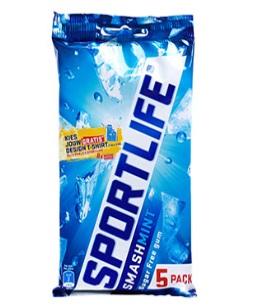 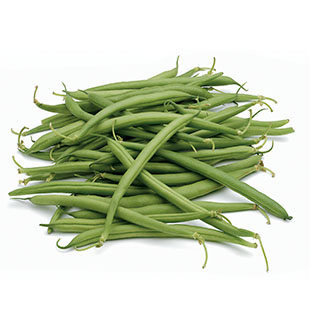 SperziebonenPer 500 gr.€ 1,291Kauwgom Sportlife€ 1,7525% korting2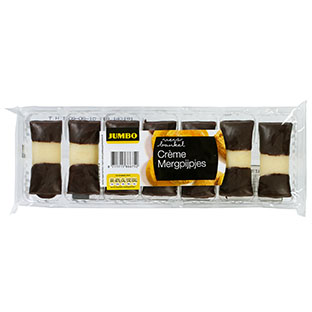 Mergpijpjes€ 1,395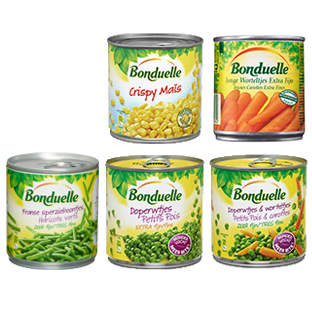 Blik groentenBonduelle, alle soortenPer blik€ 2,19Mens en Werk: Economie en OndernemenMens en Werk: Economie en OndernemenMens en Werk: Economie en OndernemenMens en Werk: Economie en OndernemenMens en Werk: Economie en OndernemenLesbrief: 4.2Commercieel: PromotieCommercieel: PromotieEen folder/ brochure ontwerpenEen folder/ brochure ontwerpenEen folder/ brochure ontwerpenEen folder/ brochure ontwerpenWat moet je kennen en kunnen na deze les?Wat moet je kennen en kunnen na deze les?Je kent het woord brochureJe kunt werken met sjablonen in WordJe kunt plaatjes, tekstvlakken en vormen toevoegenJe kunt de achtergrondkleur aanpassenJe hebt geleerd waarom een goede bladindeling belangrijk is.Je weet wat een slogan is.Je kent het woord brochureJe kunt werken met sjablonen in WordJe kunt plaatjes, tekstvlakken en vormen toevoegenJe kunt de achtergrondkleur aanpassenJe hebt geleerd waarom een goede bladindeling belangrijk is.Je weet wat een slogan is.Je kent het woord brochureJe kunt werken met sjablonen in WordJe kunt plaatjes, tekstvlakken en vormen toevoegenJe kunt de achtergrondkleur aanpassenJe hebt geleerd waarom een goede bladindeling belangrijk is.Je weet wat een slogan is.Je kent het woord brochureJe kunt werken met sjablonen in WordJe kunt plaatjes, tekstvlakken en vormen toevoegenJe kunt de achtergrondkleur aanpassenJe hebt geleerd waarom een goede bladindeling belangrijk is.Je weet wat een slogan is.Beoordeling :                               onvoldoende             matig               voldoende            goed Beoordeling :                               onvoldoende             matig               voldoende            goed Beoordeling :                               onvoldoende             matig               voldoende            goed Mens en Werk: Economie en OndernemenMens en Werk: Economie en OndernemenLesbrief: 4.2Commercieel: PromotieEen poster  ontwerpenEen poster  ontwerpenWat moet je kennen en kunnen na deze les?Je kunt werken met een word sjabloonJe houdt rekening met de bladspiegelJe houdt rekening met de leesbaarheidJe kent het begrip attentiewaardeJe kent voorbeelden van verschillende verkoopactiesJe kunt werken met een word sjabloonJe houdt rekening met de bladspiegelJe houdt rekening met de leesbaarheidJe kent het begrip attentiewaardeJe kent voorbeelden van verschillende verkoopactiesBeoordeling :                               onvoldoende             matig               voldoende            goed 